TOR, 19. 5. 4. B – 10. TEDENMAT ČasPonovimo pretvorbe.Reši v zvezek, ne pozabi napisati Vaja.1h = ____ min                       1 h 3 min = _____ min3 h = ____ min                      2 h 7 min = ______ min 5 h = ____ min                           90 min = ___ h ____ minpol ure = _____ min                 100 min = ____ h ____ min7 h = _____ min                       150 min = ____ h ____ min Oznako za ure in minute že poznaš. Imamo pa tudi manjše enote. Če slediš športnim tekmovanjem veš, da je ta enota za tekmovalce še kako pomembna. To je sekunda. Oznaka za sekundo je s.    Če imate doma kakšno uro na steni, poglej, če je na njej tanjši kazalec, ki meri sekunde. Štej skupaj z njim: ena, dva, tri,…Hitro lahko ugotoviš, da bi v eni minuti preštel do 60.                  1 min = 60 sZapiši v zvezek1 min = 60 s                 60 s = 1 min1 min 4 s = 64 s         1 min = 60 s, dodamo še + 4 2 min 13 s = 133 s            2 min               2 ∙ 60 s = 120 s, dodamo še + 13 s = 133 s 3 min 25 s =  205 s           3 min               3 ∙ 60 s = 180 s, dodamo še + 25 s = 205 s4 min 36 s = 276 s            4 min               4 ∙ 60 s = 240 s, dodamo še +36 s = 276 sPoskusi še sam/a. Lahko rešuješ na kratko, če znaš sam.1 min 51 s = _______ s2 min 41 s = _______ s 3 min 11 s = _______ s 4 min   9 s = _______ s 60 s = 1 min 67 s = 1 min  7 s                   60 s = 1 min, ostane še 7 s151 s = 2 min 31 s                   120 s = 2 min, ostane še 31 s189 s = 3 min 9 s                   180 s = 3 min, ostane še 9 s255 s = 4 min 15 s                    240 s = 4 min, ostane še 15 sPoskusi še sam/a. Pomagaj si z večkratniki števila 60. Če znaš sam/a, lahko rešuješ na kratko.78 s = _____ min ____s160 s = _____ min ____s211 s = _____ min ____s385 s = _____ min ____sSedaj pa reši v Svetu matematičnih čudes  stran 74. SLO (2 URI) Kraljična na zrnu grahaZa začetek boš zaplaval/a v svet domišljije. Predstavljaj si, da z ladjo pluješ po morju. Pluješ in pluješ, kar naenkrat zagledaš stekleni grad. V tem gradu pa verjetno živi prava kraljična ali kraljevič. Razmisli, kakšna je ta prava  kraljična oziroma kraljevič, ki živi v tem gradu. Podrobno si poskušaj predstavljati kako izgleda.V nadaljevanju usmeri svojo pozornost na kraljično ali kraljeviča!Si si zamislil/a svojo pravo kraljično (kraljeviča)? No, ta kraljična (kraljevič) mora biti res nekaj posebnega. V zvezek Rad berem in nariši kraljično ali kraljeviča tako kot si jo (ga) ti predstavljaš. Kaj je tisto kar naredi kraljično (kraljeviča) pravo/pravega? Kaj posebnega mora imeti kraljična (kraljevič), da je prava/i? Okoli risbe napiši v oblačke, kako veš, da je to res prava kraljična oziroma kraljevič.(Kaj počenja, s čim se igra, kako se obnaša, kako je oblečen/a?)Prave kraljične ni lahko najti. Kraljevič iz Andersenove pravljice Kraljična na zrnu graha jo je dolgo iskal.V berilu poišči pravljico Kraljična na zrnu graha. Preberi jo glasno, najmanj trikrat. Zgodbo razdeli na več delov tako, da vsakemu delu daš naslov. Zapiši jih v zvezek. Primer:Kraljevič išče pravo kraljično.Strašna nevihta.Mokra kraljična pred vrati. …. S pomočjo zapisanega pripoveduj zgodbo s svojimi besedami. Poslušalec je lahko kdorkoli tudi mlajša sestrica ali brat. Če se vsebine ne spomniš, pravljico še enkrat preberi. Sedaj pa še malo zabave. Za fante in dekleta.V zvezek napiši šaljiv oglas, ki bi ga napisal ti, če bi iskal kraljično(dečki) ali kraljeviča (deklice). V oglasu mora biti napisno: kakšna mora biti kraljična (kraljevič),kaj mora imeti rada,katere so njene lastnosti (upam, da dobre), ki  jih mora imeti, kaj mora kraljična znatilahko dodaš še kaj po lastni izbiti.Si naredil/a. Upam, da se ti kdo javi na oglas. Lahko mi ga pošlješ, zanima me tvoj izdelek. Za konec pa še risanka. Ugani naslov - Kraljična na zrnu graha. Uživaj! https://www.youtube.com/watch?v=6ydzFwS4UTINIT Človeško telo – preverjanje znanjaVidimo se na videokonferenci na Zoomu ob 16.00, imeli bomo dve uri, zato se boste, ko nas bo po 40 min vrglo ven ponovno prijavili (uporabite isto povezavo in geslo kot za spraševanja).ŠPOPreskakuj kolebnico ali ponovi vodenje žoge.Iščem kraljeviča! 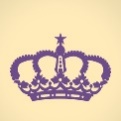 Rada bi spoznala fanta, ki mora biti kraljevič – obvezno!!!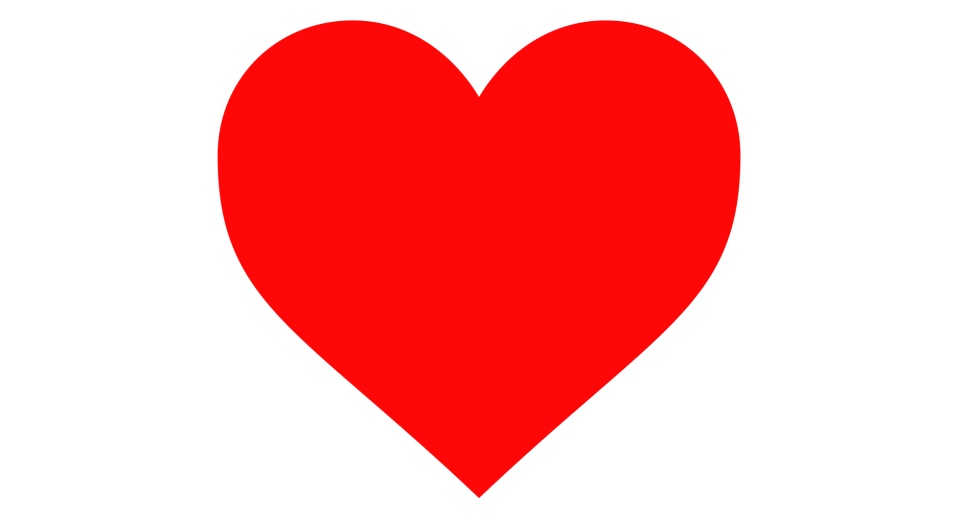 V poštev pridejo samo vljudni in prijazni kraljevi sinovi, ki skrbijo za osebno higieno. Umazancev in dolgolascev ne maram.Nič ni narobe, če imaš rad čokolado. (se bova skupaj sladkala)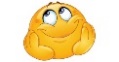 Doma imam mačko. Ne sme te motiti, če boš našel mačjo dlako na obleki.Moraš se ukvarjat s športom, da bova skupaj hodila v hribe. ∙∙∙Kandidati, ki bi me radi spoznali naj me pokličejo na telefonsko številko 040442211.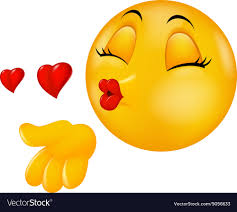 